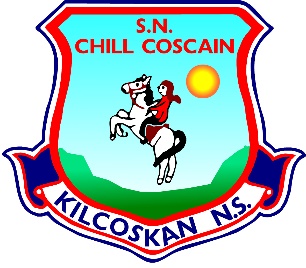 KILCOSKAN NATIONAL SCHOOL 2022-2023Kilcoskan National School, Kilcoskan, The Ward, Co Dublin Ph: 01 8351508www.kilcoskan.comSixth Class Booklist - Bookhaven Code: u1kt6cClass books to be purchased by parentsHandwriting:		Ready to Write H1 (Sixth Class)Spelling:		Spellbound 6 (Sixth Class) – CJ FallonEnglish:                          6th Class Starlight Combined Reader and Skills Book - (Folens)Maths:			Cracking Maths Pupil Book (Sixth Class) - Gill and MacMillan				New Wave Mental Maths (Sixth Class)				Maths Table BookGaeilge:		Bua na Cainte pupil pack (Sixth Class)SESE:			Small World History (Sixth Class) *6th class for this year				Small World Geography & Science (Sixth Class) *6th class for this yearPlease ensure all books and stationery are clearly labelled for the first day of school.  Please ensure ALL uniform items, tracksuits, coats, hats etc are clearly labelled.Please ensure all school bags, lunch boxes and beakers are clearly labelled. 